               КАРАР                                                                     ПОСТАНОВЛЕНИЕ    «29» сентябрь 2022 й.                       № 39                     «29» сентября 2022 г. О  проведении месячника гражданской обороны 2022 года     В целях формирования единых подходов к организации и ведению гражданской обороны на территории сельского поселения Тузлукушевский сельсовет муниципального района Белебеевский район Республики Башкортостан, во исполнение распоряжения Правительства Республики Башкортостан № 1071-р от 07.09.2022 года,  а также постановления Главы Муниципального района Белебеевский район Республики Башкортостан от 30 сентября 2022 года № 913ПОСТАНОВЛЯЮ:       1. Провести с 1 по 31 октября 2022 года месячник гражданской обороны в муниципальном районе Белебеевский район Республики Башкортостан.Утвердить План проведения месячника гражданской обороны на территории муниципального района Белебеевский район Республики Башкортостан.       3. Главе сельского поселения, руководителям предприятий, организаций и учреждений всех форм собственности:               - организовать подготовку и проведение мероприятий месячника    гражданской обороны;         - своевременно предоставлять в сектор гражданской защиты информацию о ходе  проведения мероприятий месячника гражданской обороны в сельском поселении Тузлукушевский сельсовет муниципального района Белебеевский район Республики Башкортостан.      4. Контроль за исполнением данного постановления возлагаю на себя.Глава сельского поселения                                                          Л.М.ХариссоваПЛАН
проведения месячника гражданской обороны
в муниципальном районе Белебеевский район Республики Башкортостан
с 1 по 31 октября 2022 годаКаримова Х.К. тел. 8(34786) 2-67-19.    БАШKОРТОСТАН   РЕСПУБЛИКАҺЫБƏЛƏБƏЙ  РАЙОНЫ МУНИЦИПАЛЬ РАЙОНЫНЫҢ        ТУЗЛЫКЫУЫШ   АУЫЛ  СОВЕТЫ   АУЫЛ  БИЛӘМӘҺЕ                        ХАКИМИЯТЕ  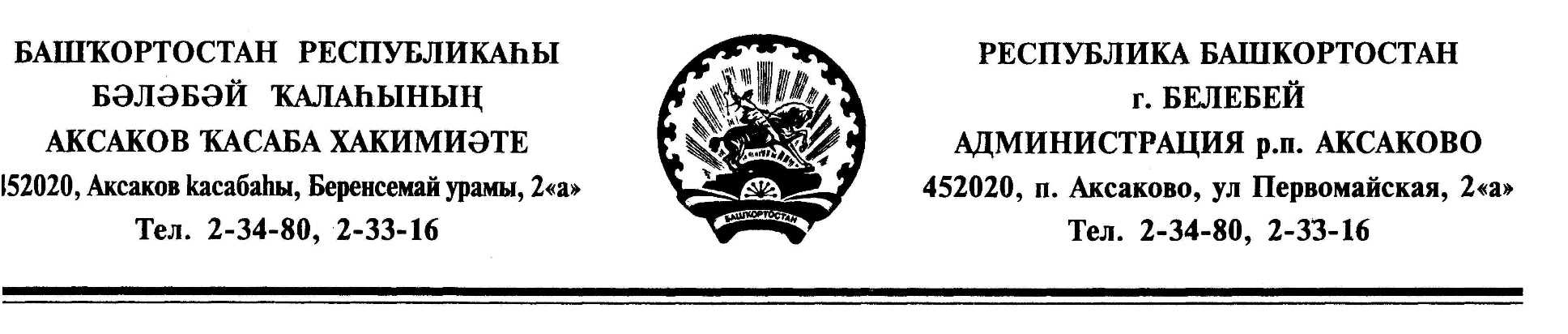 АДМИНИСТРАЦИЯСЕЛЬСКОГО ПОСЕЛЕНИЯ ТУЗЛУКУШЕВСКИЙ СЕЛЬСОВЕТМУНИЦИПАЛЬНОГО РАЙОНАБЕЛЕБЕЕВСКИЙ РАЙОНРЕСПУБЛИКИ БАШКОРТОСТАН№ п/пНаименование мероприятияСроки исполненияИсполнители, соисполнители1.Разработка и утверждение планов проведения месячника гражданской обороны в организациях, предприятиях и учреждениях, органах местного самоуправления муниципального района, доведение до ОМСУ и организацийдо 01 октябряГлава сельского поселения, руководители организаций, предприятий и учреждений (по согласованию)2Организация проведения мероприятий, в том числе:В течении месячникаГлава  сельского поселения, руководители организаций, предприятий и учреждений (по согласованию)2инструктажей и бесед с работниками в области гражданской обороны, защиты населения и территорий от чрезвычайных ситуаций и обеспечения пожарной безопасности;В течении месячникаГлава  сельского поселения, руководители организаций, предприятий и учреждений (по согласованию)2инструктажей и бесед с работниками, о порядке действий в случае возникновения ЧС военного и мирного времени, в т.ч. по порядку его действий при объявлении сигналов гражданской обороны;В течении месячникаГлава  сельского поселения, руководители организаций, предприятий и учреждений (по согласованию)2практических тренировок по эвакуации населения, материальных и культурных ценностей;В течении месячникаГлава  сельского поселения, руководители организаций, предприятий и учреждений (по согласованию)2занятий с работниками по порядку приспособления заглубленных и других подземных сооружений под ЗС ГО;В течении месячникаГлава  сельского поселения, руководители организаций, предприятий и учреждений (по согласованию)2занятий с работниками по порядку укрытия и пребывания в ЗС ГОВ течении месячникаГлава  сельского поселения, руководители организаций, предприятий и учреждений (по согласованию)2занятий с работниками по правилам использования средств индивидуальной защиты органов дыхания и медицинских средств индивидуальной защиты;В течении месячникаГлава  сельского поселения, руководители организаций, предприятий и учреждений (по согласованию)2занятий с работниками по оказанию первой помощи пострадавшим;В течении месячникаГлава  сельского поселения, руководители организаций, предприятий и учреждений (по согласованию)3Представление в Сектор гражданской защиты Администрации информации о проведенных мероприятиях за неделюеженедельно по четвергам в течение месячникаГлава  сельского поселения, руководители организаций, предприятий и учреждений (по согласованию)4.Представление в Сектор гражданской защиты Администрации итогового отчета о проведении месячника гражданской обороныдо 2 ноябряГлава  сельского поселения, руководители организаций, предприятий и учреждений (по согласованию)